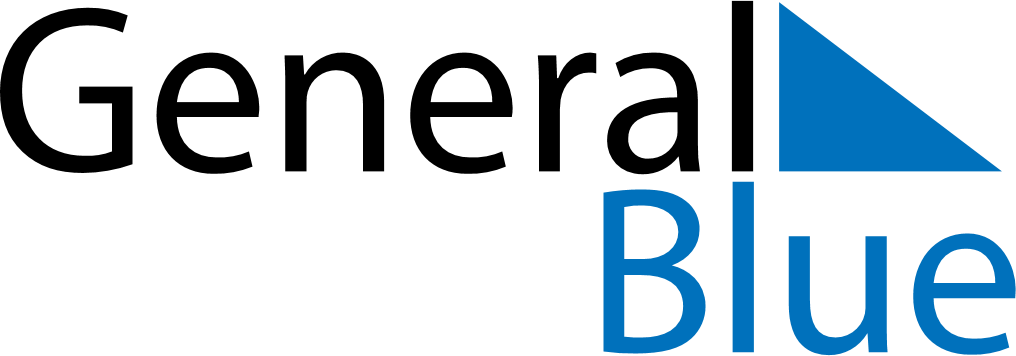 South Sudan 2020 HolidaysSouth Sudan 2020 HolidaysDATENAME OF HOLIDAYJanuary 1, 2020WednesdayNew Year’s DayJanuary 9, 2020ThursdayPeace Agreement DayMarch 8, 2020SundayInternational Women’s DayMay 16, 2020SaturdaySPLA DayMay 25, 2020MondayEnd of Ramadan (Eid al-Fitr)July 6, 2020MondayMother’s DayJuly 9, 2020ThursdayIndependence DayJuly 30, 2020ThursdayMartyrs DayAugust 2, 2020SundayFeast of the Sacrifice (Eid al-Adha)December 25, 2020FridayChristmas DayDecember 28, 2020MondayRepublic DayDecember 31, 2020ThursdayNew Year’s Eve